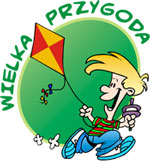             Plan roczny Przedszkola „Wielka Przygoda” w Gdańsku na rok szkolny 2019/2020Główne kierunki działań: Dbałość o wysokie standardy w funkcjonowaniu placówki. Dalsza praca nad koncepcją przedszkola ukierunkowaną na rozwój dzieci i ich aktywność oraz jej realizacja. Podnoszenie jakości edukacji włączającej.Oddziaływania dydaktyczno–wychowawcze mające na celu nabywanie wiadomości i umiejętności określone w podstawie programowej, wszechstronny rozwój dziecka, ze szczególnym uwzględnieniem działań stymulujących uzdolnienia i zainteresowania dziecka, jego rozwój emocjonalny. Wspieranie potencjału rozwojowego dzieci i stwarzanie warunków do ich aktywnego i pełnego uczestnictwa w życiu przedszkola oraz w środowisku społecznym. Wyrównywanie szans poprzez stymulowanie rozwoju dzieci przejawiających problemy w przyswajaniu wiedzy oraz dzieci o specjalnych potrzebach edukacyjnych.Wychowanie do wartości i kształtowanie patriotycznych postaw dzieci, budzenie świadomości narodowej i regionalnej. Szeroko rozumiana współpraca z rodzicami.Cele główne: Wychowanie w duchu wartości.  Budowanie systemu wartości, w tym wychowywanie dzieci tak, by lepiej orientowały się w tym, co jest dobre, a co złe. Odkrywanie własnych możliwości, sensu działania oraz gromadzenie doświadczeń na drodze prowadzącej do prawdy, dobra i piękna.Wspieranie dziecka w rozwoju i osiąganiu dojrzałości do podjęcia nauki na pierwszym etapie edukacji. Dbałość o zdrowie fizyczne i psychiczne  dzieci, w tym udzielenie niezbędnej pomocy psychologiczno-pedagogicznej. Rozwijanie zainteresowań i pasji u dzieci. L.p.Zadania szczegółoweTermin realizacjiOsoby odpowiedzialneUwagi1.Zaspokajanie podstawowych potrzeb emocjonalnych dziecka, m.in.: potrzeby bezpieczeństwa fizycznego 
i emocjonalnego, potrzeby akceptacji 
i przynależności, potrzeby otrzymania zachęty i wsparcia poprzez: 
- dostarczanie wzorców właściwych zachowań;
- umożliwienie przynależności i bycia ważnym w grupie;
- danie dziecku możliwości bycia docenionym w pozytywny sposób.-   zapoznawanie dzieci z treścią bajek terapeutycznych;- aktywny udział rodziców w akcji„Cała Polska czyta dzieciom”- prowadzenie zajęć relaksacyjnych i ruchowych na świeżym powietrzu- realizowanie programu adaptacyjnego dla dzieci nowoprzyjętych do przedszkola -różnorodne formy pedagogizacji rodziców- Zapraszanie policjanta, wizyta w budynku straży pożarnej w Gdańsku – organizowanie pogadanek na temat unikania zagrożeń (np. otwierania drzwi nieznajomym, rozmów z nieznajomymi na ulicy, zagrożenia pożarem)- Współpraca ze Strażą Miejską – program profilaktyczny „Autochodzik”, poruszający problematykę bezpieczeństwa ruchu drogowegoCały rokCaly rokCały rokCały rokVIII, IXCały rok, zebrania z rodzicami, warsztaty i szkolenia dla rodziców, artykułyXIVISem.IIWychowawcy grupWychowawcyEwa Paterak- KubikWychowawcy grupWychowawcy grupWychowawcy grupPedagogPsychologDyrektorPPPMarta Antczak,Wychowawcy grupDyrektor2.Rozwijanie umiejętności oraz zainteresowań dzieci poprzez organizowanie systematycznych zajęć tematycznych  oraz wyrównywanie szans edukacyjnych poprzez wspieranie i stymulowanie rozwoju dzieci Mix. popołudniowy:Zajęcia plastyczne – rozwijanie inwencji twórczejSensoplastyka-wspieranie rozwoju zmysłówMatematyka dla smyka – rozwijanie zainteresowań matematycznychZajęcia rozwijające mowę (Świat opowiadany)Pani Literka – zajęcia stymulujące i usprawniające integrację polisensoryczną (M D S)Tańce (dodatkowo płatne) – poznawanie wybranych figur tanecznych, rozwijanie poczucia rytmuZajęcia rozwijające i terapeutyczne:Dziecięca matematyka – rozwijanie zainteresowań matematycznychW. SherborneGimnastyka korekcyjna – profilaktyka 
i korygowanie wad postawyGry i zabawy ruchoweZajęcia logopedyczneZajęcia terapeutyczno - stymulujące Zajęcia rozwijająceSpotkania z psychologiem Zajęcia językowe:- język angielskiCały rokOpiekunowiezajęć rozwijającychAleksandra StańczykMagdalena IwańcaJoanna MilewskaMonika WietrzyńskaMałgorzata MarchlewskaEwa Paterak- KubikMałgorzataWujczakMałgorzataWujczakSylwia ŁukaszewiczWojciechNiewiadomskiIwona KowalczykAnna BizewskaMałgorzataWujczakOskar Wójcik Joanna Szarek3.Rozwijanie zainteresowań kinem oraz sztuką teatralną poprzez cykliczne spotkania z aktorami i artystami, wyjście do teatru oraz inspirowanie dzieci w toku codziennych zajęć.Wyjścia do kina:Wyjście do Multikina – „Pierwsza wizyta w kinie”, zwiedzanie, udział w projekcji filmuSpotkania teatralne:Teatr „Gargulec” –   „Zaczarowany koszyczek„Kulisy teatru”MAG-MA „Witaj przedszkole”„Kolory jesieni”Zabawa karnawałowa„Smocze skoki”Teatr „Katarynka”Wyjście do teatru „Miniatura” lub goszczenie grup teatralnych w przedszkoluPraca nad inscenizacjami X 201915 X 2019 17 III 202024 IX 20198 XI 20192 II 202025 VI 2020I,IIIW zależności od repertuaruWychowawcy grupDyrekcjaWychowawcy grupy II, IIIDyrekcja Dyrekcja DyrekcjaDyrekcjaWychowawcy grupWychowawcy grup4.Interesowanie się miastem rodzinnym oraz najbliższym regionem 
i otoczeniem poprzez:- poznawanie najbliższego otoczenia, dostrzeganie zmian w otoczeniu;- nabywanie umiejętności rozpoznawania i wskazywania swojego miejsca zamieszkania, rozpoznawanie budynku przedszkola i okolicy;-  nazywanie swojego miasta, wybranych dzielnic, osiedli i ulic;- poznanie różnych miast i regionów Polski w sposób bezpośredni (wyjazdy z rodziną, wycieczki), a także pośrednio poprzez oglądanie widokówek, albumów, filmów;-  wskazywanie na mapie Europy Polski, -  wskazywanie na mapie Polski stolicy -Warszawy oraz ważniejszych regionów np. Pomorze, Kaszuby, Podhale- Działania promujące region Kaszubski- organizacja konkursu o tematyce regionalnej- zajęcia edukacyjne w muzeumOrganizowanie zajęć popularyzujących nasze morze – Bałtyk:- Bałtyk jako motyw wakacyjnych wspomnień;- Co kryje Bałtyk? - poznawanie flory i fauny Morza Bałtyckiego- Statki – poznawanie środków transportu morskiego- Plaża należy do każdego z nas – uświadamianie konieczności ekologicznych zachowań w czasie pobytu na plaży.- organizowanie wewnętrznych konkursów plastycznych o tematyce morskiej- „Życie Bałtyku” - zorganizowanie dla przedszkoli konkursu plastycznego o tematyce morskiej Organizowanie zajęć popularyzują -cych rodzinne miasto – Gdańsk: - zapoznawanie z wybranymi zabytkami Gdańska (Neptun, Złota Brama, Zielona Brama, Dwór Artusa, itp.)-  ukazywanie Gdańska jako ośrodka kultury;- prezentowanie fotografii Filharmonii Bałtyckiej, Teatru Wybrzeże, Opery Bałtyckiej zapoznawanie dzieci z pojęciami filharmonia, teatr, opera- organizowanie wewnętrznych konkursów plastycznych o tematyce morskiej- zorganizowanie wewnętrznego konkursu plastycznego o tematyce gdańskiej- zajęcia edukacyjne w filiach Gdańskiego Muzeum Historycznego-  wizyta w MHMG i udział w zajęciach edukacyjnych Cały rokZgodnie z planem dyd.-wych.Zgodnie z planem dyd.-wych.IVIVCały rokXIIV IIIW zależności od ofertyIIIWychowawcy grupEwa Paterak-KubikWych. grup II-IIIwychowawcy grupJoanna MilewskaMałgorzata MarchlewskaJoanna MilewskaMałgorzata Marchlewska Ewa Paterak-KubikWychowawcy grupWychowawcy grupWychowawcy grupWych. gr. II i IIIWych. gr. II i IIIWychowawcy grupy IIIWychowawcy grupy II5.Organizowanie imprez mających na celu integrację wszystkich dzieciDzień Chłopaka Tydzień świadomości o dysleksjiDzień NauczycielaStrojenie sal-spotkanie integracyjne z rodzicamiMikołajki Jasełka Cała Polska czyta dzieciomBal karnawałowyMAG-MADzień Babci i DziadkaPasowanie na przedszkolaka Powitanie wiosny – Wiosenne igrzyskaŚwiatowy Dzień Zespołu DownaWielkanocŚwiatowy Dzień Świadomości AutyzmuŚwięto Rodziny /Piknik rodzinnyNasze bezpieczeństwo-spotkania ze strażakiem i policjantemDzień Dziecka –gr.IDzień Dziecka –gr. II i IIIZakończenie roku30 IX 2019X 201914 X 20194 XII 20196 XII 201916-20 XII 2019Cały rok4 II 2019I 202013 XI 2019III 202021 III 202019 IV 20202 IV 2020V 2020X/VVI VIVIWych. grupMałgorzata WujczakEwa Patera-KubikMałgorzata MarchlewskaWychowawcy grupEwa Patera-KubikMałgorzata MarchlewskaWychowawcy grupWychowawcy grupEwa Paterak- Kubik Wychowawcy grupDyrektor, Wychowawcy grupWychowawcy grupy IKatarzyna Basiukiewicz Krystyna KunynetsMonika WietrzyńskaJoanna MilewskaA. StańczykK. BasiukiewiczK. KunynetsJoanna MilewskaAleksandra StańczykMonika Wietrzyńska Iwona KowalczykKrystyna KunynetsMarta AntczakJoanna MilewskaAleksandra Stańczyk Krystyna KunynetsKatarzyna BasiukiewiczWychowawcy grupIwona Kowalczyk Monika WietrzyńskaWychowawcy grup II i IIIEwa Patera-KubikMałgorzata MarchlewskaWychowawcy grup6.Współpraca z poradnią pedagogiczno – psychologiczną- spotkanie rodziców z psychologiem- badania psychologiczno-pedagogiczne - przesiewowe badanie słuchu-konsultacjeCały rokW zależności od potrzebX 2018Dyrekcja, wychowawcy grup, pedagog, psychologWych. gr. IIIPedagogPsycholog7.Doskonalenie nauczycieli- organizowanie działań związanych z wewnętrznym doskonaleniem, organizacja zajęć otwartych, obserwacje- udział nauczycieli w pozaprzedszkolnych formach doskonalenia zawodowego (warsztaty, kursy, szkolenia, konferencje)Cały rokCały rokDyrekcjawychowawcyWychowawcy grup8.Współpraca z rodzicami- Propozycje rodziców do koncepcji pracy przedszkola- przekazywanie rodzicom informacji na temat funkcjonowania dziecka w przedszkolu;- dostarczanie rodzicom literatury na temat spraw rozwojowo – wychowawczych dziecka przedszkolnego;- organizowanie zajęć otwartych dla rodziców;- prowadzenie „Kącika ciekawskiego rodzica”, poruszającego problemy rozwojowo-wychowawcze dzieci w wieku przedszkolnym (gazetka)- uaktualnianie informacji na stronie internetowej przedszkola oraz na Facebooku - przekazywanie informacji rodzicom drogą e –mail-organizacja spotkań ze specjalistami z PPP- świąteczne strojenie sal- Święto Rodziny- piknik rodzinnyIX 2019Cały rokCały rok2 razy w rokuRaz w miesiącuCały rokW zależności od potrzebW zależności od potrzebXIIVWychowawcy grupWychowawcy grupWychowawcy grupWychowawcy grupWychowawcy grup (wg grafiku)Małgorzata Marchlewska Ewa Paterak-KubikDyrektorWychowawcy grupPedagogWychowawcy Wychowawcy9.Współpraca ze środowiskiem oraz instytucjami lokalnymi- „Pierwsza wizyta w kinie”- Udział w akcji „Promyk” –zbiórka pożywienia dla psow- Udział w konkursach organizowanych przez inne przedszkola i instytucje- Udział w akcjach charytatywnych, np. „Góra grosza”Współpraca ze Strażą Miejską, działania profilaktyczne- program prewencyjny „Autochodzik”Współpraca ze szkołąWspółpraca z PPP-3X 2019IVW zależności od potrzebXI-XIIIV 2020I-VIw zależności od potrzebCały rok, w zależności od potrzebDyrekcjawychowawcy
 gr.II i IIIDyrekcjaEwa Paterak-Kubik, Małgorzata Marchlewska, Wychowawcy grupWychowawcy grupDyrekcjaEwa Paterak-KubikMałgorzata Marchlewska,DyrekcjaMałgorzata Wujczakwychowawcy10Działania promocyjne przedszkola- Udział dzieci w konkursach zewnętrznych - Udział dzieci w akcjach charytatywnych, festynach osiedlowych- Informacje na  stronie  internetowej - Baner informacyjny- Współpraca ze szkołą- Współpraca z różnymi instytucjami i osobami - Organizacja zajęć otwartych- Organizacja imprez dla dzieci- Prowadzenie konta przedszkola na portalu społecznościowym Facebook WychowawcyDyrekcjaZespół ds. promocji przedszkola